K А Р А Р                                                                                    Р Е Ш Е Н И ЕО внесении изменений в решение Совета сельского поселения Богдановский  сельсовет №156 от 18.09.2014 г. «Об определении границ территории, прилегающих к некоторым организациям и объектам территорий, на которые не допускается розничная продажа алкогольной продукции на территории сельского поселения Богдановский сельсовет муниципального района Миякинский район Республики Башкортостан»           В соответствии с Законом Республики Башкортостан от 22 декабря 2016 года «О внесении изменении в Закон Республики Башкортостан «О регулировании деятельности в области производства и оборота этилового спирта алкогольной и спиртосодержащей продукции в Республике Башкортостан», Федеральным законом от 6 октября 2003 года № 131-ФЗ «Об общих принципах организации местного самоуправления в Российской Федерации», Федеральным законом от 22 ноября 1995 года № 171-ФЗ «О государственном регулировании производства и оборота этилового спирта, алкогольной и спиртосодержащей продукции и об ограничении потребления (распития) алкогольной продукции», Законом Республики Башкортостан  от 1 марта 2007 года № 414-з «О регулировании деятельности в области  производства и оборота  этилового спирта, алкогольной и спиртосодержащей продукции в Республике Башкортостан», Постановлением Правительства Российской Федерации от 27 декабря 2012 года № 1425 «Об определении органами государственной власти субъектов Российской Федерации мест массового скопления граждан и мест нахождения источников повышенной опасности, в которых не допускается розничная продажа алкогольной продукции, а также определении органами местного самоуправления границ прилегающих к некоторым организациям и объектам территорий, на которых не допускается розничная продажа алкогольной продукции», руководствуясь Уставом сельского поселения Богдановский сельсовет, Совет сельского поселения Богдановский  сельсовет муниципального района Миякинский район Республики Башкортостан р е ш и л :Внести дополнение  в решение Совета сельского поселения Богдановский сельсовет муниципального района Миякинский район Республики Башкортостан от 18 сентября 2014 г. № 156 «Об определении границ территории, прилегающих к некоторым организациям и объектам территорий, на которые не допускается розничная продажа алкогольной продукции на территории сельского поселения Богдановский сельсовет муниципального района Миякинский район Республики Башкортостан», добавив в пункт 2, следующие подпункты:Пункт 2 розничная продажа алкогольной продукции не допускается на территориях прилегающих:г) в день проведения общеобразовательными учреждениями мероприятия «Последний звонок».д) на предприятиях общественного питания, расположенных в многоквартирных домах, а также в пристроенных помещениях к многоквартирным домам, встроенных, встроенно-пристроенных помещениях в многоквартирных домах, за исключением предприятия общественного питания, отвечающих требованиям, установленным законодательством к типам предприятий «кафе», «ресторан».        3.Не позднее одного месяца после утверждения данного решения направить его в Государственный комитет Республики Башкортостан по торговле и защите прав потребителей.        4. Опубликовать данное решение на официальном сайте администрации
сельского поселения Богдановский  сельсовет в сети Интернет по адресу:  http://spbogdanovski.ru      5.	Настоящее решение вступает в силу после официального опубликования.      6. Контроль за исполнением данного решения оставляю за собой.Глава сельского поселения                                                            З.Ф.Амировас. Богданово03.04.2017№69     Башkортостан РеспубликаhыМиeкe районы муниципаль районыныn Боfzан ауыл советы ауыл билeмehе Советы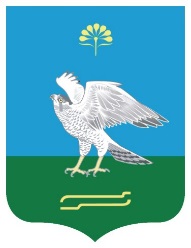 Совет сельского поселения Богдановский сельсовет муниципального района Миякинский район Республики Башкортостан